APPLICATION FORPARTICIPATION IN CONFERENCE PROGRAMME PARTICIPATION TERMSParticipation fee for one delegate – 500 euro Participation fee for one delegate from the company-exhibitor – 400 euroRegistration fee includes:participation in business events (panel discussions, round tables, etc.), lunch, coffee breaks, participant’s package (catalogue, conference program, printed materials)Payment and other terms:All prices include VAT (18%)Payment should be fulfilled within 5 days since the invoice is issuedFilling of this form and receipt of it by the Organizer filled with all the details means that the participant agrees to pay the full price as stated above. The Application may not be annulled unilaterally by the participant.Please fill in the following fields for agreement and invoice preparationFor further information please address to Business Dialogue Ltd,  Phone: +7 495 988 18 00You may send filled application form via e-mail: Please pay attention that receipt of this application form or any other information about the Forum does not equal to public offer of the Organizer and the Organizer has the right to refuse in participation until signing of  the Agreement without reasoning and refund of any kind of losses.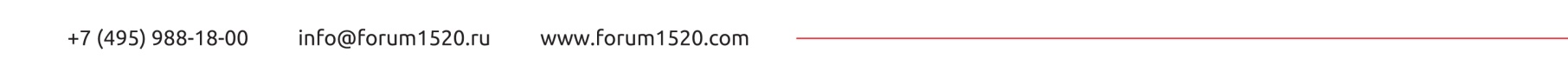 Company name in English:Contact (full name):Position:Telephone,  email:Participant (full name, position):Welcome reception of "ExpoCityTrans - 2016"Participation fee for one delegate – 80 euroParticipateWelcome reception of "ExpoCityTrans - 2016"Participation fee for one delegate – 80 euroWelcome reception of "ExpoCityTrans - 2016"Participation fee for one delegate – 80 euroFull Company Name:Company Name (brief, for badge): Legal Address :Postal Address:Taxpayer ID Number:Bank Details:Settlement account:Corr. account:Bank Name:Fax/Tel number:General Director (full name):Other Position:Acting on the basis of:Signature, seal Full NameDate